T.CKUMLUCA KAYMAKAMLIĞISARICASU DARIYEMEZLER İLKOKULU MÜDÜRLÜĞÜ2019-2023 STRATEJİK PLANI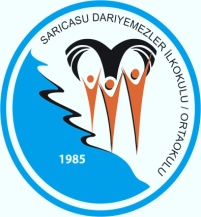 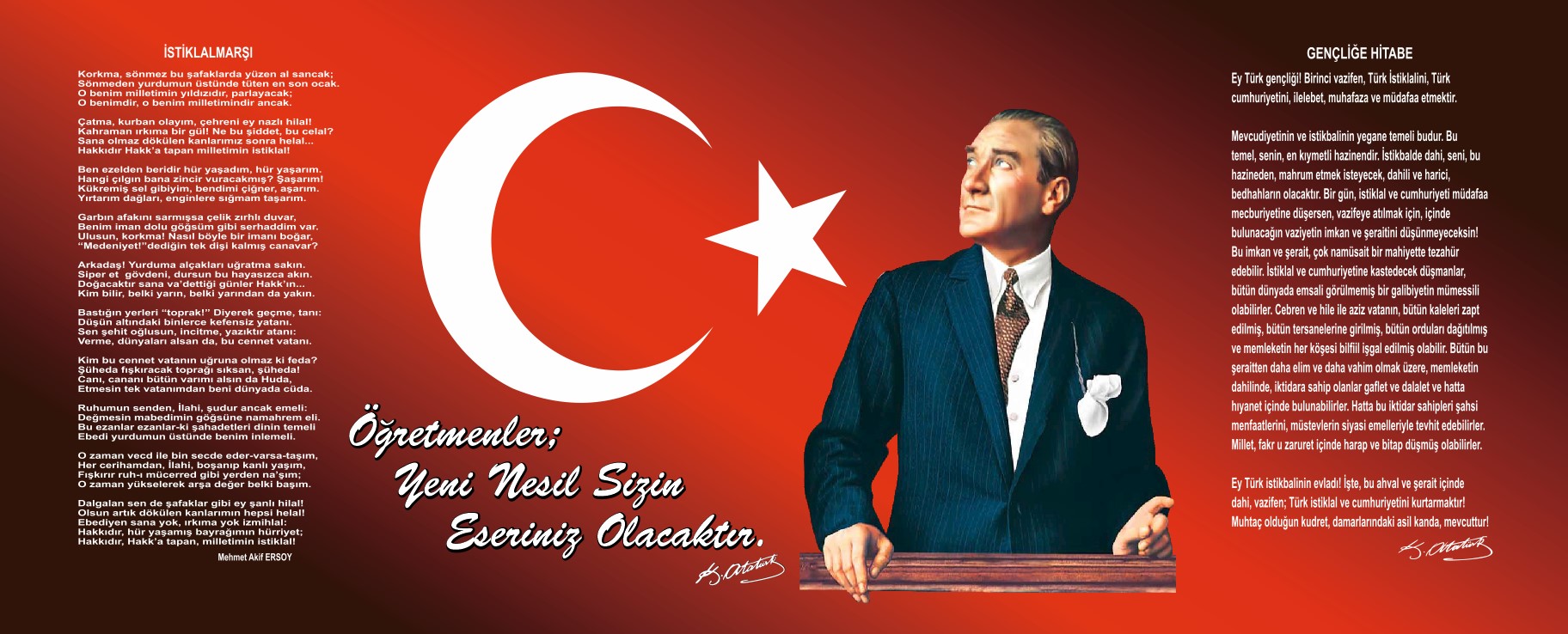 SUNUŞGeçmişten günümüze gelirken var olan yaratıcılığın getirdiği teknolojik ve sosyal anlamda gelişmişliğin ulaştığı hız, artık kaçınılmazları da önümüze sererek kendini göstermektedir.Güçlü ekonomik ve sosyal yapı, güçlü bir ülke olmanın ve  tüm değişikliklerde dimdik ayakta durabilmenin kaçınılmazlığı da oldukça büyük önem taşımaktadır.Gelişen ve sürekliliği izlenebilen, bilgi ve planlama temellerine dayanan güçlü bir yaşam standardı ve ekonomik yapı; stratejik amaçlar, hedefler ve planlanmış zaman diliminde gerçekleşecek uygulama faaliyetleri ile (STRATEJİK PLAN) oluşabilmektedir.            Okulumuz misyon, vizyon ve stratejik planını ilk olarak 2008 yılında belirlemiştir. Okulumuz daha iyi bir eğitim seviyesine ulaşmak düşüncesiyle sürekli yenilenmeyi ve kalite kültürünü kendisine ilke edinmeyi amaçlamaktadır.Kalite kültürü oluşturmak için eğitim ve öğretim başta olmak üzere insan kaynakları ve kurumsallaşma, sosyal faaliyetler, alt yapı, toplumla ilişkiler ve kurumlar arası ilişkileri kapsayan 2019-2023 stratejik planı hazırlanmıştır.Darıyemezler İlkokulu olarak en büyük amacımız girdikleri her türlü ortamda çevresindekilere ışık tutan , hayata hazır ,  hayatı aydınlatan , bizleri daha da ileriye götürecek gençler yetiştirmektir.İdare ve öğretmen kadrosuyla bizler çağa ayak uydurmuş, yeniliklere açık, Türkiye Cumhuriyetini daha da yükseltecek gençler yetiştirmeyi ilke edinmiş bulunmaktayız.Darıyemezler İlkokulu Stratejik Planı (2019-2023)’da belirtilen amaç ve hedeflere ulaşmamızın okulumuzun gelişme ve kurumsallaşma süreçlerine önemli katkılar sağlayacağına inanmaktayız.           Okulumuzun 2019-2023 yıllarını kapsayan bu stratejik planın hazırlanmasında emeği geçen, başta stratejik plan hazırlama komisyonu olmak üzere tüm çalışanlarımıza teşekkür ediyor; hazırlanan bu planın Sarıcasu Darıyemezler İlkokuluna daha iyi ve her zaman ileriye giden örnek bir okul olmasına katkı sağlamasını diliyorum.                                                                                                                                                      Rasih ÜNAL				                                                                 Okul MüdürüİçindekilerSunuş							……………………………………………………………………………………………………………………………  3İçindekiler						…………………………………………………………………………………………………………………………… 4BÖLÜM I: GİRİŞ ve PLAN HAZIRLIK SÜRECİ												5BÖLÜM II: DURUM ANALİZİ															6Okulun Kısa Tanıtımı					…………………………………………………………………………………………………………………………… 6Okulun Mevcut Durumu: Temel İstatistikler		…………………………………………………………………………………………………………………………… 7Uygulanmakta Olan Stratejik Planın 
Değerlendirilmesi (2015-2019)				…………………………………………………………………………………………………………………………… 12PAYDAŞ  ANALİZİ					…………………………………………………………………………………………………………………………… 14GZFT (Güçlü, Zayıf, Fırsat, Tehdit) Analizi		…………………………………………………………………………………………………………………………… 18Gelişim ve Sorun Alanları				…………………………………………………………………………………………………………………………… 21BÖLÜM III: GELECEĞE YÖNELİM  (MİSYON,  VİZYON VE TEMEL DEĞERLER-AMAÇ HEDEFELER) 					23Misyonumuz						…………………………………………………………………………………………………………………………… 23TEMA I: EĞİTİM VE ÖĞRETİME ERİŞİM			…………………………………………………………………………………………………………………………… 24-25TEMA II: EĞİTİM VE ÖĞRETİMDE 
KALİTENİN ARTIRILMASI				…………………………………………………………………………………………………………………………… 26-30TEMA III: KURUMSAL KAPASİTE			…………………………………………………………………………………………………………………………… 30-31IV. BÖLÜM : MALİYETLENDİRME														32V.BÖLÜM : İZLEME VE DEĞERLENDİRME													33	BÖLÜM I: GİRİŞ ve PLAN HAZIRLIK SÜRECİ 2019-2023 dönemi stratejik plan hazırlanması süreci Üst Kurul ve Stratejik Plan Ekibinin oluşturulması ile başlamıştır. Ekip tarafından oluşturulan çalışma takvimi kapsamında ilk aşamada durum analizi çalışmaları yapılmış ve durum analizi aşamasında paydaşlarımızın plan sürecine aktif katılımını sağlamak üzere paydaş anketi, toplantı ve görüşmeler yapılmıştır. Durum analizinin ardından geleceğe yönelim bölümüne geçilerek okulumuzun amaç, hedef, gösterge ve eylemleri belirlenmiştir. Çalışmaları yürüten ekip ve kurul bilgileri altta verilmiştir.STRATEJİK PLAN ÜST KURULU BÖLÜM II: DURUM ANALİZİ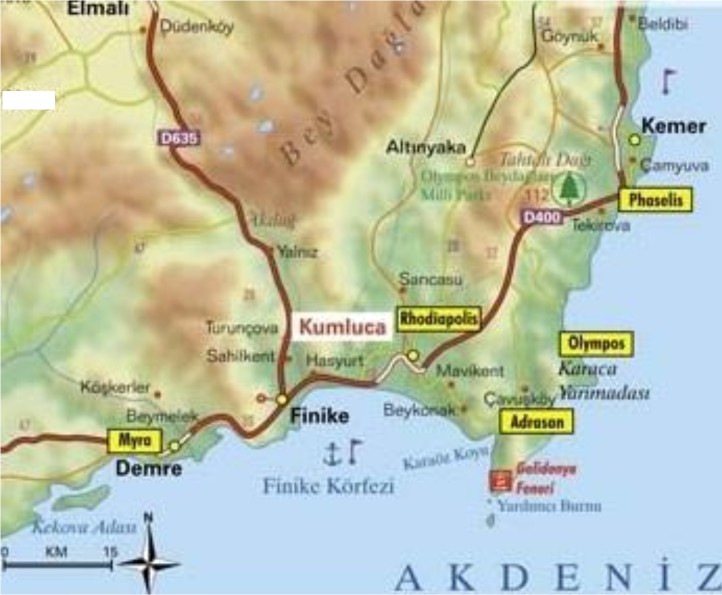 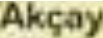 Kumluca, Antalya'nın her geçen gün her yönüyle büyüyen ve gelişen bir ilçesidir. Sahip olduğu potansiyel ve değerler itibariyle Türkiye'nin özel ve sayılı ilçelerinden birisidir. Örtü altı sebze üretiminde Türkiye'nin başkenti olması bunlardan sadece birisidir. Kum1uca'nın yer aldığı coğrafyada tarih boyunca Likyalılar, Fenikeliler, Romalılar, Selimler, Teke Beyleri ve Osmanlılar yaşamış1ardır. Tarihte bilinen ilk adı Lykia olan ilçemiz topraklarına Türklerin geliş tarihi  yaklaşık bin yıl öncesine dayanmaktadır.Kumluca doğusu Akdeniz ve Kemer ilçesi, batısı Finike ilçesi, kuzeyi Elmalı ve Korkuteli ilçeleri, güneyi Akdeniz ile çevrilidir. 1.253km2 alana sahiptir. İlçenin arazisi kuzeyinde yer alan Beydağları havzasının yüksek rakımlı arazileri ile bu havzadan toprakların verimli yüzeylerinin (alüvyon) yağmur erozyonu etkisi ile aşağılara taşınması sonucu oluşan ovadan oluşmuştur. İlçede tipik Akdeniz iklimi görülmekle birlikte, yüksek rakımlı köylerimizde karasal iklimin etkisi altındadır.Okulun Mevcut Durumu: Temel İstatistiklerOkul KünyesiTemel Bilgiler Tablosu- Okul Künyesi Çalışan BilgileriOkulumuzun çalışanlarına ilişkin bilgiler altta yer alan tabloda belirtilmiştir.Çalışan Bilgileri TabloOkulumuz Bina ve AlanlarıOkul Yerleşkesine İlişkin Bilgiler Sınıf ve Öğrenci Bilgileri	Okulumuzda yer alan sınıfların öğrenci sayıları alttaki tabloda verilmiştir.Donanım ve Teknolojik KaynaklarımızTeknolojik kaynaklar başta olmak üzere okulumuzda bulunan çalışır durumdaki donanım malzemesine ilişkin bilgiye alttaki tabloda yer verilmiştir.Teknolojik Kaynaklar TablosuGelir ve Gider Bilgisi Okulumuzun genel bütçe ödenekleri, okul aile birliği gelirleri ve diğer katkılarda dâhil olmak üzere gelir ve giderlerine ilişkin son iki yıl gerçekleşme bilgileri alttaki tabloda verilmiştir.UYGULANMAKTA OLAN STRATEJİK PLANIN DEĞERLENDİRİLMESİ (2015-2019)PAYDAŞ ANALİZİKurumumuzun temel paydaşları öğrenci, veli ve öğretmen olmakla birlikte eğitimin dışsal etkisi nedeniyle okul çevresinde etkileşim içinde olunan geniş bir paydaş kitlesi bulunmaktadır. Paydaşlarımızın görüşleri anket, toplantı, dilek ve istek kutuları, elektronik ortamda iletilen önerilerde dâhil olmak üzere çeşitli yöntemlerle sürekli olarak alınmaktadır.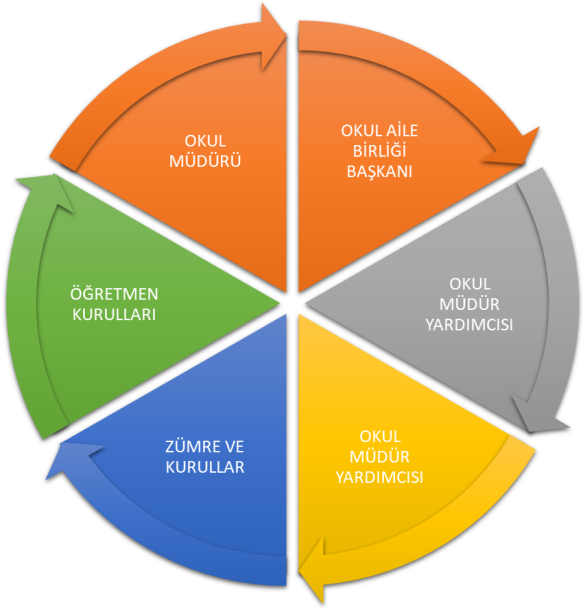 Paydaş anketlerine ilişkin ortaya çıkan temel sonuçlara altta yer verilmiştir :Öğrenci Anketi Sonuçları:Öğretmen Anketi Sonuçları:Veli Anketi Sonuçları:GZFT (Güçlü, Zayıf, Fırsat, Tehdit) Analizi Okulumuzun temel istatistiklerinde verilen okul künyesi, çalışan bilgileri, bina bilgileri, teknolojik kaynak bilgileri ve gelir gider bilgileri ile paydaş anketleri sonucunda ortaya çıkan sorun ve gelişime açık alanlar iç ve dış faktör olarak değerlendirilerek GZFT tablosunda belirtilmiştir. Dolayısıyla olguyu belirten istatistikler ile algıyı ölçen anketlerden çıkan sonuçlar tek bir analizde birleştirilmiştir.Kurumun güçlü ve zayıf yönleri donanım, malzeme, çalışan, iş yapma becerisi, kurumsal iletişim gibi çok çeşitli alanlarda kendisinden kaynaklı olan güçlülükleri ve zayıflıkları ifade etmektedir ve ayrımda temel olarak okul müdürü/müdürlüğü kapsamından bakılarak iç faktör ve dış faktör ayrımı yapılmıştır. İçsel Faktörler Güçlü Yönler ( OKUL/KURUM İÇİ SÜREÇLERİ İÇERİR)Zayıf Yönler ( OKUL/KURUM İÇİ SÜREÇLERİ İÇERİR)Dışsal Faktörler Fırsatlar   ( OKUL/KURUM DIŞI SÜREÇLERİ İÇERİR)Tehditler ( OKUL/KURUM DIŞI SÜREÇLERİ İÇERİR) GELİŞİM VE SORUN ALANLARIGelişim ve sorun alanları analizi ile GZFT analizi sonucunda ortaya çıkan sonuçların planın geleceğe yönelim bölümü ile ilişkilendirilmesi ve buradan hareketle hedef, gösterge ve eylemlerin belirlenmesi sağlanmaktadır. Gelişim ve sorun alanları ayrımında eğitim ve öğretim faaliyetlerine ilişkin üç temel tema olan Eğitime Erişim, Eğitimde Kalite ve kurumsal Kapasite kullanılmıştır. Eğitime erişim, öğrencinin eğitim faaliyetine erişmesi ve tamamlamasına ilişkin süreçleri; Eğitimde kalite, öğrencinin akademik başarısı, sosyal ve bilişsel gelişimi ve istihdamı da dâhil olmak üzere eğitim ve öğretim sürecinin hayata hazırlama evresini; Kurumsal kapasite ise kurumsal yapı, kurum kültürü, donanım, bina gibi eğitim ve öğretim sürecine destek mahiyetinde olan kapasiteyi belirtmektedir.BÖLÜM III: MİSYON, VİZYON VE TEMEL DEĞERLEROkul Müdürlüğümüzün Misyon, vizyon, temel ilke ve değerlerinin oluşturulması kapsamında öğretmenlerimiz, öğrencilerimiz, velilerimiz, çalışanlarımız ve diğer paydaşlarımızdan alınan görüşler, sonucunda stratejik plan hazırlama ekibi tarafından oluşturulan Misyon, Vizyon, Temel Değerler; Okulumuz üst kurulana sunulmuş ve üst kurul tarafından onaylanmıştır.MİSYONUMUZ           Yaratıcı düşünen öğrenmeyi öğrenen;öğrendiklerini davranışa dönüştürebilen,rekabetçi,çağın gelişmelerini yakından takip eden,ulusal ve evrensel değerlere bağlı,her alanda başarıyı hedefleyen,sürekli gelişmeye inanan,değişime açık öğrencilerimizi üst öğretime  ve mutlu bir geleceğe hazırlamak; Türk Milletinin maddi manevi ve kültürel değerlerini benimseyen Cumhuriyet’e karşı görev ve sorumluluğunun farkında olan bireyler yetiştirmek. VİZYONUMUZ           Her zaman ve her yerde imkanlar dahilinde en iyi  ve en güzeli yapabilmek , eleştirilerden ders alan ve verdiği hizmetleri bir standarda  ulaştıran bir okul olmak.TEMEL DEĞERLERİMİZ 1-Öğrencilerimizin milli ve manevi değerlere sahip, sağlam karakterli bireyler olarak yetişmesi ilk önceliğimizdir.,2-Öğrenciler bütün çalışmalarımızın odak noktasıdır, hedeflerimize ve amaçlarımıza temel oluşturur.3-Biz, birbirimizi öğrencilerin, velilerin ve toplumun sürekli gelişen beklentilerine ayak uyduracak şekilde geliştirmek için yüreklendiririz.4-Okul olarak öğrencilerimizin başarısını artırmak için karşılıklı olarak sorumluluk alır ve verimli bir şekilde çalışırız.5-Biz, birbirimize ve kendimize güveniriz. Öğrencilerimize bir birey olarak saygı duyar onları koruyup gözetiriz.6-Okulumuzda, herkes her gün daha iyiye ulaşmak için çalışır.7-Öğrencilerin akademik  başarısını artırmak için çalışırız.8-Başarılı ve başarısız öğrenciler arasındaki seviye farkını azaltmak için çalışmalar yaparız.9-Öğrencilerimizi sosyal ve kültürel yönden geliştirecek çalışmalar yaparız. AMAÇ, HEDEF VE EYLEMLERTEMA I: EĞİTİM VE ÖĞRETİME ERİŞİMEğitim ve öğretime erişim okullaşma ve okul terki, devam ve devamsızlık, okula uyum ve oryantasyon, özel eğitime ihtiyaç duyan bireylerin eğitime erişimi, yabancı öğrencilerin eğitime erişimi ve hayat boyu öğrenme kapsamında yürütülen faaliyetlerin ele alındığı temadır.Stratejik Amaç 1: Okulumuzun kayıt bölgesinde bulunan okul çağındaki öğrencilerin okul ortamına kazandırılması  Stratejik Hedef 1.1.  Okulumuzda 2015-2019 öğretim yıllarında % 90 olan, 5-6 yaş arası okul öncesi çağ nüfusunun okullaşma oranını,  2023 yılına kadar  %100’a çıkarmak.Performans Göstergeleri  EylemlerTEMA II: EĞİTİM VE ÖĞRETİMDE KALİTENİN ARTIRILMASIEğitim ve öğretimde kalitenin artırılması başlığı esas olarak eğitim ve öğretim faaliyetinin hayata hazırlama işlevinde yapılacak çalışmaları kapsamaktadır. Bu tema altında akademik başarı, sınav kaygıları, sınıfta kalma, ders başarıları ve kazanımları, disiplin sorunları, öğrencilerin bilimsel, sanatsal, kültürel ve sportif faaliyetleri ile istihdam ve meslek edindirmeye yönelik rehberlik ve diğer mesleki faaliyetler yer almaktadır. Stratejik Amaç 2: Öğrencilerimizin gelişmiş dünyaya uyum sağlayacak şekilde donanımlı bireyler olabilmesi için eğitim ve öğretimde kalite artırılacaktır.Stratejik Hedef 1.1 : Dünyanın her yerinde geçerliliği kabul edilmiş, öğrenme kazanımları sağlayacak yeterlilikteki öğretmenler yoluyla, öğrencileri üst öğrenime ve hayata hazırlayacak ortam ve imkân sağlayacak, girişimci, çözüme yönelik, yabancı dil becerisine sahip, düşünme becerisi gelişmiş sağlıklı bireyler yetiştirmek.Stratejik Hedef 2.2 :  Öğrenme kazanımlarını takip eden ve velileri de sürece dâhil eden bir yönetim anlayışı ile öğrencilerimizin akademik başarıları ve sosyal faaliyetlere etkin katılımı artırılacaktır.Stratejik Hedef 2.3 :  Sanatsal, kültürel, bilimsel ve sportif faaliyetlerin sayısı ve katılım oranlarının arttırılmasıPerformans Göstergeleri Eylemler  Stratejik Hedef 3 :Tüm öğrencilerimize yaşamın en temel gereklerinden olan “öğrenmeyi öğrenme” bilincini aşılamak ve öğrenmeyi sevdirebilmek.Performans Göstergeleri   Eylemler  TEMA III: KURUMSAL KAPASİTEStratejik Amaç 3:      Eğitim ve öğretim faaliyetlerinin daha nitelikli olarak verilebilmesi için okulumuzun kurumsal kapasitesi güçlendirilecektir. Stratejik Hedef 3.1 :  Öğrencilerin ilgi ve istekleri doğrultusunda bireysel yeteneklerini ortaya çıkarabilecekleri ve geliştirebilecekleri uygun ortam ve şartların sağlanması.Performans GöstergeleriEylemler IV. BÖLÜM: MALİYETLENDİRME 2019-2023 Stratejik Planı Faaliyet/Proje Maliyetlendirme TablosuV. BÖLÜM: İZLEME VE DEĞERLENDİRMEOkulumuz Stratejik Planı izleme ve değerlendirme çalışmalarında 5 yıllık Stratejik Planın izlenmesi ve 1 yıllık gelişim planın izlenmesi olarak ikili bir ayrıma gidilecektir. Stratejik planın izlenmesinde 6 aylık dönemlerde izleme yapılacak denetim birimleri, il ve ilçe millî eğitim müdürlüğü ve Bakanlık denetim ve kontrollerine hazır halde tutulacaktır. Okullarımız ve kurumlarımız için yapılacak olan okul gelişim modeli ve stratejik plan izleme modeli sistemine ilgili verilerin girişleri yapılacaktır.Yıllık planın uygulanmasında yürütme ekipleri ve eylem sorumlularıyla aylık ilerleme toplantıları yapılacaktır. Toplantıda bir önceki ayda yapılanlar ve bir sonraki ayda yapılacaklar görüşülüp karara bağlanacaktır.   Rasih ÜNALOkul MüdürüÜst Kurul BilgileriÜst Kurul BilgileriEkip Bilgileri Ekip Bilgileri    Adı SoyadıUnvanıAdı SoyadıUnvanıRasih ÜNALOkul MüdürüHayrinisa GÜRSOYÖğretmenİsmail ÖZARSLANMüdür YardımcısıFatih BOZÖğretmenNur SERTOkulöncesi ÖğretmeniMustafa Özgür YILDIRIMÖğretmenMesut KARAMIKLIOAB BaşkanıKadir ESKİNVeliRıfat  GÜZELOAB Yön Kur. Üyesiİli: İli: AntalyaAntalyaİlçesi: İlçesi: KumlucaKumlucaAdres: Adres: Sarıcasu Mahallesi Darıyemezler MevkiiSarıcasu Mahallesi Darıyemezler MevkiiCoğrafi Konum Coğrafi Konum https://goo.gl/maps/nfbY8KtJ6P72https://goo.gl/maps/nfbY8KtJ6P72Telefon Numarası: Telefon Numarası: 0242887507602428875076Faks Numarası:Faks Numarası:e- Posta Adresi:e- Posta Adresi:Saricasu0707@gmail.comSaricasu0707@gmail.comWeb sayfası adresi:Web sayfası adresi:http://saricasudariyemezlerilkokulu.meb.k12.trhttp://saricasudariyemezlerilkokulu.meb.k12.trKurum Kodu:Kurum Kodu:702766702766Öğretim Şekli:Öğretim Şekli:Tam GünTam GünOkulun Hizmete Giriş Tarihi : Okulun Hizmete Giriş Tarihi : 19851985Toplam Çalışan Toplam Çalışan 1010Öğrenci Sayısı:Kız8787Öğretmen SayısıKadın55Öğrenci Sayısı:Erkek5959Öğretmen SayısıErkek55Öğrenci Sayısı:Toplam146146Öğretmen SayısıToplam1010Derslik Başına Düşen Öğrenci Sayısı :Derslik Başına Düşen Öğrenci Sayısı :Derslik Başına Düşen Öğrenci Sayısı :19Şube Başına Düşen Öğrenci Sayısı :Şube Başına Düşen Öğrenci Sayısı :Şube Başına Düşen Öğrenci Sayısı :19Öğretmen Başına Düşen Öğrenci Sayısı :Öğretmen Başına Düşen Öğrenci Sayısı :Öğretmen Başına Düşen Öğrenci Sayısı :19Şube Başına 30’dan Fazla Öğrencisi Olan Şube Sayısı :Şube Başına 30’dan Fazla Öğrencisi Olan Şube Sayısı :Şube Başına 30’dan Fazla Öğrencisi Olan Şube Sayısı :1Öğrenci Başına Düşen Toplam Gider MiktarıÖğrenci Başına Düşen Toplam Gider MiktarıÖğrenci Başına Düşen Toplam Gider Miktarı37 TLÖğretmenlerin Kurumdaki Ortalama Görev Süresi :Öğretmenlerin Kurumdaki Ortalama Görev Süresi :Öğretmenlerin Kurumdaki Ortalama Görev Süresi :5UnvanErkekKadınToplamOkul Müdürü ve Müdür Yardımcısı202Sınıf Öğretmeni358Branş Öğretmeni000Rehber Öğretmen000İdari Personel000Yardımcı Personel011Güvenlik Personeli000Toplam Çalışan Sayıları5611Okul Bölümleri *Okul Bölümleri *Özel AlanlarVarYokOkul Kat Sayısı2Çok Amaçlı SalonxDerslik Sayısı8Çok Amaçlı SahaxDerslik Alanları (m2)39 m2KütüphanexKullanılan Derslik Sayısı7Fen LaboratuvarıxŞube Sayısı7Bilgisayar Laboratuvarıxİdari Odaların Alanı (m2)18 m2İş AtölyesixÖğretmenler Odası (m2)30 m2Beceri AtölyesixOkul Oturum Alanı (m2)3170 m2PansiyonxOkul Bahçesi (Açık Alan)(m2)2885 m2Okul Kapalı Alan (m2)285 m2Sanatsal, bilimsel ve sportif amaçlı toplam alan (m2)-Kantin (m2)74.5 m2Tuvalet Sayısı2Diğer (………….)SınıfıKızErkekToplamSınıfıKızErkekToplamOkulöncesi1117281/A1714312/A98173/A411153/B712194/A611174/B51419Akıllı Tahta Sayısı9TV Sayısı0Masaüstü Bilgisayar Sayısı1Yazıcı Sayısı1Taşınabilir Bilgisayar Sayısı0Fotokopi Makinası Sayısı1Projeksiyon Sayısı0İnternet Bağlantı Hızı8 MhzYıllarGelir MiktarıGider Miktarı201619.437,96 TL7.360,16 TL201720.918,26 TL12.277,93 TL201814067,48 TL8935,95 TLTEMASTRATEJİK AMAÇSTRATEJİK HEDEFLERMEVCUT PERFORMANS (2015-2019 DÖNEMİ)GERÇEKLEŞME DURUMUEĞİTİM ÖĞRETİMStratejik Amaç 1. Öğrencileri bir üst öğrenime ve hayata hazırlamakStratejik Hedef 1.1. Öğrencilere ve velilere yönelik yönelik sınav kaygısı ile ilgili eğitimler verilmesi4. sınıf Öğrencilerimize yönelik çalışma4. sınıf öğrencilerimize uygulandıEĞİTİM ÖĞRETİMStratejik Amaç 1. Öğrencileri bir üst öğrenime ve hayata hazırlamakStratejik Hedef 1.2. Öğrencilere ve velilere yönelik yönelik stresle başa çıkma  ile ilgili eğitimler verilmesi2,3 ve 4. Sınıf Öğrencilerimize yönelik çalışma2,3 ve 4. Sınıf Öğrencilerimize uygulandı.EĞİTİM ÖĞRETİMStratejik Amaç 1. Öğrencileri bir üst öğrenime ve hayata hazırlamakStratejik Hedef 1.3. Öğrencilerimize yönelik verimli ders çalışma teknikleri ile ilgili eğitim verilmesi1,2,3 ve 4. Sınıf Öğrencilerimize yönelik çalışma1,2,3 ve 4. Sınıf Öğrencilerimize uygulandı.EĞİTİM ÖĞRETİMStratejik Amaç 2. Sınıf ve ders olarak öğrenci başarılarını sürekli artırmakStratejik Hedef 2.1. Ders dinlemeyen, dersin dinlenilmesine engel olan, ya da çok sessiz ve içe dönük…v.b. öğrencilere yönelik öğretmen, öğrenci ve veli işbirliğinin sağlanmasıÖğrenciyle birebir görüşüldü, Yılın başında ortasında ve sonunda veli toplantıları düzenlendi. Ayrıca velilerle tek tek görüşüldü.%80 itibariyle hedefe ulaşıldı.Stratejik Amaç 3. Tüm öğrencilerimize yaşamın en temel gereklerinden olan “öğrenmeyi öğrenme” bilincini aşılamak ve öğrenmeyi sevdirebilmekStratejik Hedef 3. Sınıf ve okul kütüphanesinin zenginleştirilmesi, araştırma ortamı oluşturulması, okuma kültürünün benimsetilmesi, boş zamanların değerlendirilmesiAkdeniz Üniversitesinin katkılarıyla zengin bir kütüphane ve araştırma ortamı oluşturuldu. Kitap okuma okul ve il projeleri başarıyla uygulandı. boş zamanların değerlendirilmesi ile ilgili öğrenciler bilgilendirildi.Hedeflere ulaşıldıOKUL FİZİKİ ŞARTLARIStratejik Amaç 4.  Okulumuzda eğitim ortamları fiziki yapı, kaynak ve ekipmanların kalitesini artırarak etkin kullanımı sağlayabilmekStratejik Hedef   6. okul ve sınıflardaki eğitim-öğretim araç-gereçlerinin periyodik bakımı ve onarımının yapılması, Sarf malzeme ( Kartuş, toner, fotokopi kağıdı v.b.)ihtiyaçlarının düzenli temin edilerek, Okulun maddi kaynaklarının planlı ve verimli kullanılması sağlandı.Sınıflarda bulunan özellikle teknolojik aletlerin bakımı yapıldı. Akıllı tahtaların internet bağlantıları sağlandı. Okulda bulunan fotokopi makinesinin sarf malzemesi karşılandı ve okul toplumunun kullanımına sunuldu. Okul Aile Birliği ile maddi kaynaklar planlı bir şekilde kullanıldı. Hedefe ulaşıldıÖĞRENCİ GÖRÜŞ VE DEĞERLENDİRMELERİÖĞRENCİ GÖRÜŞ VE DEĞERLENDİRMELERİKatılan SayısıKesinlikle Katılıyorum%Katılıyorum%Kararsızım%Kısmen Katılıyorum%Katılmıyorum%Olumlu %Olumsuz %Toplam %1Öğretmenlerimle ihtiyaç duyduğumda rahatlıkla görüşebilirim.1138272252232112194 6  1002Okul müdürü ile ihtiyaç duyduğumda rahatlıkla konuşabiliyorum.1136456302612101165 8218  1003Okulun rehberlik servisinden yeterince yararlanabiliyorum.11329252320221965332945 55  1004Okula ilettiğimiz öneri ve isteklerimiz dikkate alınır.1136254171511976161569 31  1005Okulda kendimi güvende hissediyorum.1138070232032433290  10 1006Okulda öğrencilerle ilgili alınan kararlarda bizlerin görüşleri alınır.1136053262314127665 7624  1007Öğretmenler yeniliğe açık olarak derslerin işlenişinde çeşitli yöntemler kullanmaktadır.11377682421760054 8911  1008Derslerde konuya göre uygun araç gereçler kullanılmaktadır.1137263221986437684 16  1009Teneffüslerde ihtiyaçlarımı giderebiliyorum.11376672522432165 8911  10010Okulun içi ve dışı temizdir.11349432824171565131167 33  10011Okulun binası ve diğer fiziki mekânlar yeterlidir.11353472118119981917 6535  10012Okul kantininde satılan malzemeler sağlıklı ve güvenlidir.113363120172017119262348 52  10013Okulumuzda yeterli miktarda sanatsal ve kültürel faaliyetler düzenlenmektedir.11351452320119981917 65 35 10014Okulumuzun Olumlu (başarılı) Yönlerine İlişkin Görüşleriniz.15Okulumuzun Olumsuz (başarısız) Yönlerine İlişkin Görüşleriniz.Okulumuzun Olumsuz (başarısız) Yönlerine İlişkin Görüşleriniz.Okulumuzun Olumsuz (başarısız) Yönlerine İlişkin Görüşleriniz.Okulumuzun Olumsuz (başarısız) Yönlerine İlişkin Görüşleriniz.Okulumuzun Olumsuz (başarısız) Yönlerine İlişkin Görüşleriniz.Okulumuzun Olumsuz (başarısız) Yönlerine İlişkin Görüşleriniz.Okulumuzun Olumsuz (başarısız) Yönlerine İlişkin Görüşleriniz.Okulumuzun Olumsuz (başarısız) Yönlerine İlişkin Görüşleriniz.Okulumuzun Olumsuz (başarısız) Yönlerine İlişkin Görüşleriniz.Okulumuzun Olumsuz (başarısız) Yönlerine İlişkin Görüşleriniz.Okulumuzun Olumsuz (başarısız) Yönlerine İlişkin Görüşleriniz.Okulumuzun Olumsuz (başarısız) Yönlerine İlişkin Görüşleriniz.Okulumuzun Olumsuz (başarısız) Yönlerine İlişkin Görüşleriniz.14 Öğretmenlerin iletişiminin güçlü olması15 Araç gereç ve donanım eksikliği Araç gereç ve donanım eksikliği Araç gereç ve donanım eksikliği Araç gereç ve donanım eksikliği Araç gereç ve donanım eksikliği Araç gereç ve donanım eksikliği Araç gereç ve donanım eksikliği Araç gereç ve donanım eksikliğiOkul ve bahçesinin temiz olmasıGüvenlik görevlisinin olmamasıGüvenlik görevlisinin olmamasıGüvenlik görevlisinin olmamasıGüvenlik görevlisinin olmamasıGüvenlik görevlisinin olmamasıGüvenlik görevlisinin olmamasıGüvenlik görevlisinin olmamasıGüvenlik görevlisinin olmamasıÖĞRETMEN GÖRÜŞ VE DEĞERLENDİRMELERİÖĞRETMEN GÖRÜŞ VE DEĞERLENDİRMELERİKatılan SayısıKesinlikle Katılıyorum%Katılıyorum%Kararsızım%Kısmen Katılıyorum%Katılmıyorum%Olumlu %Olumsuz %Toplam %1Okulumuzda alınan kararlar, çalışanların katılımıyla alınır.771001001002Kurumdaki tüm duyurular çalışanlara zamanında iletilir.771001001003Her türlü ödüllendirmede adil olma, tarafsızlık ve objektiflik esastır.771001001004Kendimi, okulun değerli bir üyesi olarak görürüm.76851151001005Çalıştığım okul bana kendimi geliştirme imkânı tanımaktadır.74573431001006Okul, teknik araç ve gereç yönünden yeterli donanıma sahiptir.72285721001007Okulda çalışanlara yönelik sosyal ve kültürel faaliyetler düzenlenir.75722281001008Okulda öğretmenler arasında ayrım yapılmamaktadır.771001001009Okulumuzda yerelde ve toplum üzerinde olumlu etki bırakacak çalışmalar yapmaktadır.7710010010010Yöneticilerimiz, yaratıcı ve yenilikçi düşüncelerin üretilmesini teşvik etmektedir.7710010010011Yöneticiler, okulun vizyonunu, stratejilerini, iyileştirmeye açık alanlarını vs. çalışanlarla paylaşır.7710010010012Okulumuzda sadece öğretmenlerin kullanımına tahsis edilmiş yerler yeterlidir.745734310010013Alanıma ilişkin yenilik ve gelişmeleri takip eder ve kendimi güncellerim.757222810010014Okulumuzun Olumlu (başarılı) Yönlerine İlişkin Görüşleriniz.15Okulumuzun  Olumsuz (başarısız) Yönlerine İlişkin Görüşleriniz.Okulumuzun  Olumsuz (başarısız) Yönlerine İlişkin Görüşleriniz.Okulumuzun  Olumsuz (başarısız) Yönlerine İlişkin Görüşleriniz.Okulumuzun  Olumsuz (başarısız) Yönlerine İlişkin Görüşleriniz.Okulumuzun  Olumsuz (başarısız) Yönlerine İlişkin Görüşleriniz.Okulumuzun  Olumsuz (başarısız) Yönlerine İlişkin Görüşleriniz.Okulumuzun  Olumsuz (başarısız) Yönlerine İlişkin Görüşleriniz.Okulumuzun  Olumsuz (başarısız) Yönlerine İlişkin Görüşleriniz.Okulumuzun  Olumsuz (başarısız) Yönlerine İlişkin Görüşleriniz.Okulumuzun  Olumsuz (başarısız) Yönlerine İlişkin Görüşleriniz.Okulumuzun  Olumsuz (başarısız) Yönlerine İlişkin Görüşleriniz.Okulumuzun  Olumsuz (başarısız) Yönlerine İlişkin Görüşleriniz.Okulumuzun  Olumsuz (başarısız) Yönlerine İlişkin Görüşleriniz.14 Huzurlu bir çalışma ortamının olması,               Öğretmenlerin görüş ve önerilerinin idare tarafından dikkate alınması, Okul temizliği15 Okul bahçesinin dar olması, Veli profilimizin örtü altı seracılıkla uğraşan çiftçilerden oluşması. Okul bahçesinin dar olması, Veli profilimizin örtü altı seracılıkla uğraşan çiftçilerden oluşması. Okul bahçesinin dar olması, Veli profilimizin örtü altı seracılıkla uğraşan çiftçilerden oluşması. Okul bahçesinin dar olması, Veli profilimizin örtü altı seracılıkla uğraşan çiftçilerden oluşması. Okul bahçesinin dar olması, Veli profilimizin örtü altı seracılıkla uğraşan çiftçilerden oluşması. Okul bahçesinin dar olması, Veli profilimizin örtü altı seracılıkla uğraşan çiftçilerden oluşması. Okul bahçesinin dar olması, Veli profilimizin örtü altı seracılıkla uğraşan çiftçilerden oluşması. Okul bahçesinin dar olması, Veli profilimizin örtü altı seracılıkla uğraşan çiftçilerden oluşması. Okul bahçesinin dar olması, Veli profilimizin örtü altı seracılıkla uğraşan çiftçilerden oluşması. Okul bahçesinin dar olması, Veli profilimizin örtü altı seracılıkla uğraşan çiftçilerden oluşması. Okul bahçesinin dar olması, Veli profilimizin örtü altı seracılıkla uğraşan çiftçilerden oluşması. Okul bahçesinin dar olması, Veli profilimizin örtü altı seracılıkla uğraşan çiftçilerden oluşması. Okul bahçesinin dar olması, Veli profilimizin örtü altı seracılıkla uğraşan çiftçilerden oluşması.VELİ GÖRÜŞ VE DEĞERLENDİRMELERİVELİ GÖRÜŞ VE DEĞERLENDİRMELERİKatılan SayısıKesinlikle Katılıyorum%Katılıyorum%Kararsızım%Kısmen Katılıyorum%Katılmıyorum%Olumlu %Olumsuz %Toplam %1İhtiyaç duyduğumda okul çalışanlarıyla rahatlıkla görüşebiliyorum.129927126225343219371002Bizi ilgilendiren okul duyurularını zamanında öğreniyorum.1297658362887643386141003Öğrencimle ilgili konularda okulda rehberlik hizmeti alabiliyorum.129443638301713107201466341004Okula ilettiğim istek ve şikâyetlerim dikkate alınıyor.129665237291310756479211005Öğretmenler yeniliğe açık olarak derslerin işlenişinde çeşitli yöntemler kullanmaktadır.1297861362986532190101006Okulda yabancı kişilere karşı güvenlik önlemleri alınmaktadır.1296149322620145311875251007Okulda bizleri ilgilendiren kararlarda görüşlerimiz dikkate alınır.1296149493797644386141008E-Okul Veli Bilgilendirme Sistemi ile okulun internet sayfasını düzenli olarak takip ediyorum.129524229231810119191665351009Çocuğumun okulunu sevdiğini ve öğretmenleriyle iyi anlaştığını düşünüyorum.1298566322664214392810010Okul, teknik araç ve gereç yönünden yeterli donanıma sahiptir.1295142302522151061612673310011Okul her zaman temiz ve bakımlıdır.12971563325979775811910012Okulun binası ve diğer fiziki mekânlar yeterlidir.12948382419221818131712574310013Okulumuzda yeterli miktarda sanatsal ve kültürel faaliyetler düzenlenmektedir.12949393326141118131511653510014Okulumuzun Olumlu (başarılı) Yönlerine İlişkin Görüşleriniz.15Okulumuzun Olumsuz (başarısız) Yönlerine İlişkin Görüşleriniz.Okulumuzun Olumsuz (başarısız) Yönlerine İlişkin Görüşleriniz.Okulumuzun Olumsuz (başarısız) Yönlerine İlişkin Görüşleriniz.Okulumuzun Olumsuz (başarısız) Yönlerine İlişkin Görüşleriniz.Okulumuzun Olumsuz (başarısız) Yönlerine İlişkin Görüşleriniz.Okulumuzun Olumsuz (başarısız) Yönlerine İlişkin Görüşleriniz.Okulumuzun Olumsuz (başarısız) Yönlerine İlişkin Görüşleriniz.Okulumuzun Olumsuz (başarısız) Yönlerine İlişkin Görüşleriniz.Okulumuzun Olumsuz (başarısız) Yönlerine İlişkin Görüşleriniz.Okulumuzun Olumsuz (başarısız) Yönlerine İlişkin Görüşleriniz.Okulumuzun Olumsuz (başarısız) Yönlerine İlişkin Görüşleriniz.Okulumuzun Olumsuz (başarısız) Yönlerine İlişkin Görüşleriniz.Okulumuzun Olumsuz (başarısız) Yönlerine İlişkin Görüşleriniz.14Öğretmenlerle ve idareyle  iyi iletişim kurulabilmesi15Okul bahçesinin dar olmasıOkul bahçesinin dar olmasıOkul bahçesinin dar olmasıOkul bahçesinin dar olmasıOkul bahçesinin dar olmasıOkul bahçesinin dar olmasıOkul bahçesinin dar olmasıOkul bahçesinin dar olmasıOkul bahçesinin dar olmasıOkul bahçesinin dar olmasıOkul bahçesinin dar olmasıOkul bahçesinin dar olmasıOkul bahçesinin dar olması14İyi bir eğitim öğretim ortamının olması 15Okul bahçe duvarının üzerinde çit olmamasıOkul bahçe duvarının üzerinde çit olmamasıOkul bahçe duvarının üzerinde çit olmamasıOkul bahçe duvarının üzerinde çit olmamasıOkul bahçe duvarının üzerinde çit olmamasıOkul bahçe duvarının üzerinde çit olmamasıOkul bahçe duvarının üzerinde çit olmamasıOkul bahçe duvarının üzerinde çit olmamasıOkul bahçe duvarının üzerinde çit olmamasıOkul bahçe duvarının üzerinde çit olmamasıOkul bahçe duvarının üzerinde çit olmamasıOkul bahçe duvarının üzerinde çit olmamasıOkul bahçe duvarının üzerinde çit olmaması14Öğretmen ve idarecilerin güler yüzlü ve samimi olmalarıÖğrencilerin mutlu olarak okula gitmeleriOkulun Temiz ve düzenli olmasıSpor salonu olmamasıSpor salonu olmamasıSpor salonu olmamasıSpor salonu olmamasıSpor salonu olmamasıSpor salonu olmamasıSpor salonu olmamasıSpor salonu olmamasıSpor salonu olmamasıSpor salonu olmamasıSpor salonu olmamasıSpor salonu olmamasıSpor salonu olmamasıÖğrencilerSınıfların kalabalık olmamasıÖğrencilerimizin sosyal sorumluluk sahibi ve sosyal, kültürel ve sportif etkinliklere karşı istekli olması.  Öğrencilerin okul kültürünü benimsemesiÖğrenci iletişim ve ilişkilerinin insancıl olmasıOkumayı sevmesi ve yapılan kitap okuma projelerinde yer almasıÇalışanlarGenç ve dinamik olmaları, öğrenci ve velilerle iletişim halinde olmaları, MEB tarafından çıkarılan yönetmelik yönergeye uygun hareket etmeleri, gelişen dünya şartlarına(teknoloji ve çevre vb,) ayak uydurmalarıVelilerYapılacak olan etkinliklere katkı sağlamaları Bina ve YerleşkeDerslik sayısının yeterli olmasıDonanımAkıllı tahta ve internet ağının olmasıBütçeOkul Aile Birliğinin çalışmaları doğrultusunda bütçe yeterlidir.Yönetim SüreçleriOkul yönetiminin uyum ve işbirliği içerisinde olması.Okul idaresi kanun, yönetmelik ve yönergelere göre hareket etmektedir.İletişim SüreçleriOkulumuzda güçlü ve pozitif bir iletişim kültürünün oluşmuş olması.Okul yönetimi-veli-öğretmenler arasında birincil ilişkilerin güçlü olması.ÖğrencilerÖğrenci sayımızın her yıl azalmasıÖğrencilerimiz içerisinde parçalanmış aile çocuklarının fazla olması.Birinci kademe öğrencilerinin kişisel bakım sorunları yaşamalarıVelilerin eğitime destek olma konusunda bilinçsizliği ve yeterince istekli olmayışıTaşımalı eğitim yapılmasıBulunduğumuz bölgede örtü altı seracılığa bağlı olarak nüfus değişkenliğiÇalışanlarÖğretmenler dışında okul çalışanlarının her yıl değişmesi.VelilerÖğrencilere gerekli akademik desteği verememeleri.Maddi durumu iyi olmayan birçok velinin olması.Parçalanmış ailelerin olması.Veli profilimizin örtü altı seracılıkla uğraşan çiftçilerden oluşması.Bina ve YerleşkeOkul bahçemizde yeterli sportif etkinliklere uygun donanıma sahip olmamasıSosyal ve kültürel etkinlikler, kurslar ve faaliyetler için gerekli atölyelerin olmamasıOkulumuzda merkezi ısıtma ve soğutma sisteminin olmaması.DonanımOkulumuzda teknolojik aygıtların sınırlı olmasıBütçeOkul gelişimi için kullanılabilecek bir bütçemizin olmaması.Yönetim SüreçleriOkul yönetiminin yetkilerinin çok sınırlı olmasıİletişim SüreçleriVelilere bilgi verecek toplu SMS sisteminin olmamasıPolitikEğitim öğretim süreci ile ilgili olumsuzlukların farkında olunmasıEkonomikE-Talep modülü üzerinden okulun ihtiyaçların alınmasıSosyolojikSivil toplum kuruluşları ile işbirliği içinde hareket edebilme.Hayırseverlere eğitime katkı verme imkanının verilmesi.TeknolojikAkıllı tahtalar ve sınırsız internet erişimi ile eğitimin tüm imkanlarından yararlanabilmeMevzuat-YasalEğitim öğretim faaliyetleri ile ilgili görüş ve önerilerin alınıyor olması.EkolojikYaşadığımız bölgenin eğitime erişimi engellemiyor olması.Politikİlkokulun 4 yıl olmasıEkonomikOkulumuza genel bütçeden düzenli ve planlı ödenek ayrılmaması.SosyolojikParçalanmış aile sayısının çok fazla olmasıMilli ve manevi değerlere bağlılığın azalması.TeknolojikTeknoloji bağımlılığının artması güvenli internet kullanımı konusunda yeterli kontrolün yapılamaması.Mevzuat-YasalEğitim alanında çok sık mevzuat değişikliğine gidilmesi.EkolojikMevsimsel değişkenliklerin yaşanmasıEĞİTİME ERİŞİMEĞİTİMDE KALİTEKURUMSAL KAPASİTEOkullaşma OranıAkademik BaşarıKurumsal İletişimOkula Devam/ DevamsızlıkSosyal, Kültürel ve Fiziksel GelişimKurumsal YönetimOkula Uyum, OryantasyonSınıf TekrarıBina ve YerleşkeÖzel Eğitime İhtiyaç Duyan Bireylerİstihdam Edilebilirlik ve YönlendirmeDonanımYabancı ÖğrencilerÖğretim YöntemleriTemizlik, HijyenHayat boyu ÖğrenmeDers araç gereçleriİş Güvenliği,    Okul GüvenliğiTaşıma ve servisİnsan kaynakları 1.TEMA: EĞİTİM VE ÖĞRETİME ERİŞİM 1.TEMA: EĞİTİM VE ÖĞRETİME ERİŞİM1Devamsızlıktan sınıf tekrarı yapan öğrencimiz yoktur. 2Örgün eğitim dışına çıkan öğrencimiz yoktur3Yabancı öğrencilerin okulumuza erişimi sağlanmaktadır.4Okula uyum ve oryantasyon sorunları yoktur.2.TEMA: EĞİTİM VE ÖĞRETİMDE KALİTE2.TEMA: EĞİTİM VE ÖĞRETİMDE KALİTE1Öğrencilerimizin okul kültürüne uyum sağlamasında sorun yoktur.2Okulumuzda sınıf tekrarı yapan öğrenci oranımız % 1’dir.3Sportif etkinliklere öğrencilerimizin %50’si katılmaktadır.4Ulusal ve uluslararası projelere katılım oranımız düşüktür.5Sınıflarımızda ders araç gereçleri bakımında %75 donanıma sahiptir.6Akademik başarının artırılması için kitap okuma projeleri uygulanmaktadır.3.TEMA: KURUMSAL KAPASİTE3.TEMA: KURUMSAL KAPASİTE1Geniş bir bahçeye sahip olmamıza rağmen sportif etkinliklere uygun donanıma sahip değildir.2Okulumuzda merkezi ısıtma ve soğutma sistemi bulunmamaktadır.3Okulumuzun tuvaletlerinin ve lavabolarının yenilenmesi gerekmektedir.4Okul bahçemizde spor salonu bulunmamaktadır.5İş Sağlığı ve Güvenliği kapsamında gerekli çalışmalar yapılmaktadır.NoPERFORMANS GÖSTERGESİMevcutHEDEFHEDEFHEDEFHEDEFHEDEFNoPERFORMANS GÖSTERGESİ201820192020202120222023PG.1.1.1Kayıt bölgesindeki öğrencilerden okula kayıt yaptıranların oranı (%)9095     100100100100PG.1.1.2İlkokul birinci sınıf öğrencilerinden en az bir yıl okul öncesi eğitim almış olanların oranı (%)(ilkokul)98100100100100100PG.1.1.3.Okula yeni başlayan öğrencilerden oryantasyon eğitimine katılanların oranı (%)100100100100100100PG.1.1.4.Bir eğitim ve öğretim döneminde 20 gün ve üzeri devamsızlık yapan öğrenci oranı (%)000000PG.1.1.5Bir eğitim ve öğretim döneminde 20 gün ve üzeri devamsızlık yapan yabancı öğrenci oranı (%)40200000PG.1.1.6Okulun özel eğitime ihtiyaç duyan bireylerin kullanımına uygunluğu (0-1)000000PG.1.1.7Şartları elverişsiz öğrencilere beslenme ve araç  gereç yardımı  ilişkin yardım yapılan  öğrenci  oranı (%)80909595100100PG.1.1.8 Özel eğitime ihtiyaç duyan öğrencilerin uyumunun sağlanmasına yönelik öğretmen eğitimlerine katılan okul öncesi öğretmeni oranı (%)  0100100100100100NoEylem İfadesiEylem SorumlusuEylem Tarihi1.1.1.Kayıt bölgesinde yer alan öğrencilerin tespiti çalışması yapılacaktır.Müdür Yardımcısı01 Eylül-20 Eylül1.1.2Devamsızlık yapan öğrencilerin tespiti yapılacak ve anında veliye bildirim yapılacaktır.Müdür Yardımcısı Sürekli (günlük)1.1.3Devamsızlık yapan öğrencilerin velileri ile özel aylık  toplantı ve görüşmeler yapılacaktır.Müdür YardımcısıHer ayın son haftası1.1.4Okulun özel eğitime ihtiyaç duyan bireylerin kullanımının kolaylaştırılması için rampa  eksiklikleri tamamlanacaktır. Müdür Yardımcısı2019-2020 eğitim öğretim NoPERFORMANSGÖSTERGESİMevcutHEDEFHEDEFHEDEFHEDEFHEDEFNoPERFORMANSGÖSTERGESİ201820192020202120222023PG.2.1.1 Bir eğitim ve öğretim döneminde bilimsel, kültürel, sanatsal ve sportif alanlarda en az bir faaliyete katılan öğrenci oranı (%)506065707580PG.2.1.2Öğrenci başına okunan kitap sayısı203035404550PG.2.1.3 Toplumsal sorumluluk ve gönüllülük programlarına  katılan öğrenci oranı (%)404550556070PG.2.1.4Yabancı dil dersi yıl sonu puan ortalaması82,338384858687PG.2.1.5EBA Ders Portalı öğrenci kayıt oranı (%)8085889095100PG.2.1.6Sporcu lisanslı öğrenci sayısı607075808590PG.2.1.7Kütüphaneden faydalanan öğrenci oranı(%)7075809095100PG.2.1.8Öğretmenlerimiz  tarafından  Eğitim Bilişim Ağı (EBA) sistemine eklenen ders destek materyalleri ve uygulamaların sayısı.71015202530NoEylem İfadesiEylem SorumlusuEylem Tarihi2.1.1.Sanatsal ve kültürel faaliyetlere öğrencilerin yönlendirilmesi Müdür YardımcısıSınıf ÖğretmenleriEğitim-Öğretim Yılı2.1.2Kitap okuma oranını yükseltmekMüdür YardımcısıSınıf ÖğretmenleriEğitim-Öğretim Yılı2.1.3Toplumsal sorumluluk ve gönüllülük programlarına öğrenci katılımı Müdür YardımcısıSınıf ÖğretmenleriEğitim-Öğretim Yılı2.1.4Sporcu lisanslı öğrencilerin sayısını arttırmakSınıf ÖğretmenleriEğitim-Öğretim Yılı2.1.5Kütüphaneyi aktif bir şekilde kullanmakSınıf ÖğretmenleriEğitim-Öğretim YılıNoPERFORMANSGÖSTERGESİMevcutHEDEFHEDEFHEDEFHEDEFHEDEFNoPERFORMANSGÖSTERGESİ201820192020202120222023PG.2.2.1Sosyal aktivitelere daha fazla yer vererek öğrencilerimizin sosyal becerileri ve olumlu karakter özelliklerini kazanmalarının sağlanması %506065707580PG.2.2.2 Fen derslerinde deneylerden, sosyal bilimler derslerinde daha görsel ve işitsel eğitim araçlarından faydalanılması %506065707580PG.2.2.3Sınıf kütüphanelerini zenginleştirerek öğrencilerimizde okuma ve araştırma becerilerini geliştirmek.%7075809095100PG.2.2.4İlimizde Valilikçe düzenlenen “Kitap Okuma Kampanyası” kapsamında öğrencilerimizin kitap okuma alışkanlığı edinmelerinin sağlanması.%80859095100100PG.2.2.5Öğrencilere başarılı olma yolları, ders çalışma teknikleri, boş zamanını  değerlendirme gibi konularda bilgilendirme toplantıları düzenlemek.%8085859095100NoEylem İfadesiEylem SorumlusuEylem Tarihi2.2.1.Sosyal aktivitelere daha fazla yer vererek öğrencilerimizin sosyal becerileri ve olumlu karakter özelliklerini kazanmalarının sağlanmasıMüdür YardımcısıSınıf ÖğretmenleriNisan-Mayıs2.2.2Fen derslerinde deneylerden, sosyal bilimler derslerinde daha görsel ve işitsel eğitim araçlarından faydalanmaSınıf ÖğretmenleriEğitim-Öğretim Yılı2.2.3Sınıf kütüphanelerini zenginleştirerek öğrencilerimizde okuma ve araştırma becerilerini geliştirmeSınıf ÖğretmenleriEğitim-Öğretim Yılı2.2.4Kitap Okuma Kampanyaları düzenlenmesiMüdür YardımcısıSınıf ÖğretmenleriEğitim-Öğretim Yılı2.2.5Öğrencilerin başarılı olma yolları konusunda bilgilendirilmesiSınıf ÖğretmenleriEğitim-Öğretim YılıNoPERFORMANSGÖSTERGESİMevcutMevcutHEDEFHEDEFHEDEFHEDEFHEDEFHEDEFNoPERFORMANSGÖSTERGESİ2018201920192020202120222023PG.3.1.1Okul bahçesine öğrencilerin yaşına uygun spor alanları oluşturulması1111112PG.3.1.2Okul bahçesinin güzelleştirilmesi0Kaynak bulunmasıKaynak bulunmasıAğaçlandırmaÇiçek DikimiPG.3.1.3İş Sağlığı ve Güvenliği kapsamında yapılacak çalışmalarEşyalar Duvara SabitUyarı Levhaları Pencere KorkuluklarıUyarı Levhaları Pencere KorkuluklarıElektrik tesisatının kontrol edilmesiOyun Parkı ZeminiPG.3.1.4Tasarım beceri Atölyesi kurulması0001112NoEylem İfadesiEylem SorumlusuEylem Tarihi3.1.1.Okul bahçesine öğrencilerin yaşına uygun spor alanlarının yapılmasıOkul İdaresi Okul Aile Birliği2023’e Kadar3.1.2Tuvalet ve Lavaboların TadilatıOkul İdaresi Okul Aile Birliği2020-2021 Eğitim Öğretim 3.1.3Okul Bahçesi ÇalışmalarıOkul İdaresi Okul Aile BirliğiBelediye2020-2021 Eğitim Öğretim3.1.4İş Sağlığı ve Güvenliği ÇalışmalarıOkul İdaresi Öğretmenler2020-2021 Eğitim Öğretim3.1.5Tasrım Beceri Atölyelerinin kurulması Okul İdaresiİlçe Milli Eğitim2019-2020 Eğitim ÖğretimKaynak Tablosu20192020202120222023ToplamKaynak Tablosu20192020202120222023ToplamGenel Bütçe000000Valilikler ve Belediyelerin Katkısı000000Diğer (Okul Aile Birlikleri)10000 TL12000 TL14000 TL16000 TL18000 TL70000 TLTOPLAM10000 TL12000 TL14000 TL16000 TL18000 TL70000 TL